PHỤ LỤC IIIMẪU CỜ TUẦN TRA BIÊN PHÒNG
(Kèm theo Thông tư số 88/2023/TT-BQP ngày 22/11/2023 của Bộ trưởng Bộ Quốc phòng)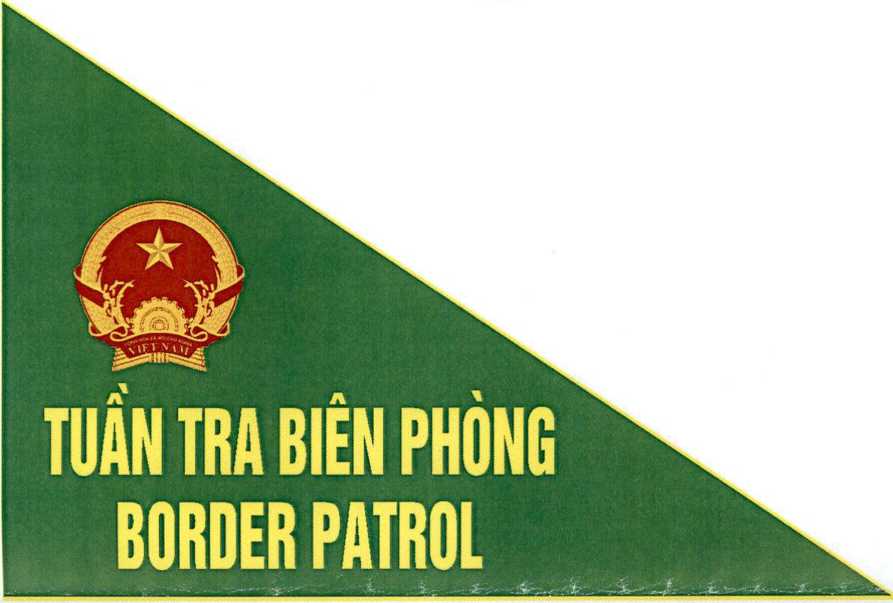 1. Loại dùng cho phương tiện thủy:2. Loại dùng cho xe - máy và phương tiện khác:- Cạnh góc vuông dài: 37 cm.- Cạnh góc vuông ngắn: 25 cm.- Đường kính quốc huy: 6,5 cm.- Chữ TUẦN TRA BIÊN PHÒNG, BORDER PATROL: 03 cm.Đối với các loại tàu thuyềnĐối với xuồng, ca nô- Cạnh góc vuông dài: 105 cm.- Cạnh góc vuông ngắn: 70 cm.- Chữ TUẦN TRA BIÊN PHÒNG, BORDER PATROL: 08 cm.- Đường kính quốc huy: 20 cm.- Cạnh góc vuông dài: 60 cm.- Cạnh góc vuông ngắn: 40 cm.- Chữ TUẦN TRA BIÊN PHÒNG, BORDER PATROL: 06 cm.- Đường kính quốc huy: 16 cm.